﹏﹏﹏﹏﹏﹏﹏﹏﹏﹏﹏﹏﹏﹏﹏﹏﹏﹏﹏﹏﹏﹏﹏﹏﹏﹏﹏﹏﹏﹏目　　次壹、總統令一、公布預算(一)公布中央政府嚴重特殊傳染性肺炎防治及紓困振興特別預算第4次追加預算（109年1月15日至111年6月30日）	3(二)公布中華民國110年度中央政府總預算案附屬單位預算營業及非營業部分	3二、公布法律(一)修正公司法條文	4(二)修正就業保險法條文	5(三)修正證券交易稅條例條文	6(四)將行政院功能業務與組織調整暫行條例名稱修正為行政院功能業務與組織調整條例並修正條文	7三、公告決算公告中華民國108年度中央政府總決算審核報告（含附屬單位決算及綜計表）最終審定數額表及中央政府流域綜合治理計畫第3期特別決算審核報告（中華民國107至108年度）最終審定數額表	7四、任免官員	10貳、總統及副總統活動紀要一、總統活動紀要	10二、副總統活動紀要	11參、司法院令轉載司法院大法官議決釋字第812號解釋	13﹏﹏﹏﹏﹏﹏﹏﹏總統令﹏﹏﹏﹏﹏﹏﹏﹏茲依中央政府嚴重特殊傳染性肺炎防治及紓困振興特別預算第4次追加預算案（109年1月15日至111年6月30日）審查報告（修正本），公布中央政府嚴重特殊傳染性肺炎防治及紓困振興特別預算第4次追加預算（109年1月15日至111年6月30日）。總　　　統　蔡英文
行政院院長　蘇貞昌註：	附中央政府嚴重特殊傳染性肺炎防治及紓困振興特別預算第4次追加預算案（109年1月15日至111年6月30日）審查報告（修正本）［內容載於本府全球資訊網（網址：https://www.president.gov.tw）「總統府公報」-「公報查詢」］。茲依中華民國110年度中央政府總預算案附屬單位預算營業及非營業部分案審查總報告（修正本），公布中華民國110年度中央政府總預算案附屬單位預算營業及非營業部分。總　　　統　蔡英文
行政院院長　蘇貞昌註：附中華民國110年度中央政府總預算案附屬單位預算營業及非營業部分案審查總報告（修正本）上、中、下冊［內容載於本府全球資訊網（網址：https://www.president.gov.tw）「總統府公報」-「公報查詢」］。茲修正公司法第一百七十二條之二及第三百五十六條之八條文，公布之。總　　　統　蔡英文
行政院院長　蘇貞昌
經濟部部長　王美花公司法修正第一百七十二條之二及第三百五十六條之八條文中華民國110年12月29日公布第一百七十二條之二　　公司章程得訂明股東會開會時，以視訊會議或其他經中央主管機關公告之方式為之。但因天災、事變或其他不可抗力情事，中央主管機關得公告公司於一定期間內，得不經章程訂明，以視訊會議或其公告之方式開會。股東會開會時，如以視訊會議為之，其股東以視訊參與會議者，視為親自出席。前二項規定，於公開發行股票之公司應符合之條件、作業程序及其他應遵行事項，證券主管機關另有規定者，從其規定。第三百五十六條之八　　公司章程得訂明股東會開會時，以視訊會議或其他經中央主管機關公告之方式為之。但因天災、事變或其他不可抗力情事，中央主管機關得公告公司於一定期間內，得不經章程訂明，以視訊會議或其公告之方式開會。股東會開會時，如以視訊會議為之，其股東以視訊參與會議者，視為親自出席。公司章程得訂明經全體股東同意，股東就當次股東會議案以書面方式行使其表決權，而不實際集會。前項情形，視為已召開股東會；以書面方式行使表決權之股東，視為親自出席股東會。茲修正就業保險法第十九條之一條文，公布之。總　　　統　蔡英文
行政院院長　蘇貞昌
勞動部部長　許銘春就業保險法修正第十九條之一條文中華民國110年12月29日公布第十九條之一　　被保險人非自願離職退保後，於請領失業給付或職業訓練生活津貼期間，有受其扶養之眷屬者，每一人按申請人離職辦理本保險退保之當月起前六個月平均月投保薪資百分之十加給給付或津貼，最多計至百分之二十。前項所稱受扶養眷屬，指受被保險人扶養之無工作收入之父母、配偶、未成年子女或身心障礙子女。茲修正證券交易稅條例第二條之二及第三條條文，公布之。總　　　統　蔡英文
行政院院長　蘇貞昌
財政部部長　蘇建榮證券交易稅條例修正第二條之二及第三條條文中華民國110年12月29日公布第二條之二　　自中華民國一百零六年四月二十八日起至一百十三年十二月三十一日止同一證券商受託買賣或自一百零七年四月二十八日起至一百十三年十二月三十一日止證券商自行買賣，同一帳戶於同一營業日現款買進與現券賣出同種類同數量之上市或上櫃股票，於出賣時，按每次交易成交價格依千分之一點五稅率課徵證券交易稅，不適用第二條第一款規定。適用前項規定稅率之股票交易，應依金融主管機關、證券交易所、證券櫃檯買賣中心訂定之有價證券當日沖銷交易作業相關規定辦理。第　三　條　　證券交易稅由代徵人於每次買賣交割之當日，按規定稅率代徵，並於代徵之次日，填具繳款書向國庫繳納之。代徵人代徵稅款後，應掣給規定之收據，交與證券出賣人。但證券經紀商為代徵人者，得按月以交易對帳單為之。證券自營商自行出賣其所持有之有價證券，其證券交易稅由該證券自營商於每次買賣交割之次日，填具繳款書向國庫繳納之，不適用第一項代徵人之規定。代徵人及前項之證券自營商應將每日成交證券之出賣人姓名、地址、有價證券名稱、數量、單價、總價及稅額等列具清單，於次月五日前報告於該管稽徵機關。茲將「行政院功能業務與組織調整暫行條例」名稱修正為「行政院功能業務與組織調整條例」；並修正第二十一條條文，公布之。總　　　統　蔡英文
行政院院長　蘇貞昌行政院功能業務與組織調整條例修正第二十一條條文中華民國110年12月29日公布第二十一條　　本條例除第六條、第七條、第十一條至第十九條施行日期，由行政院以命令定之外，自中華民國一百零一年一月一日施行。茲將中華民國108年度中央政府總決算審核報告（含附屬單位決算及綜計表）最終審定數額表，以歲入歲出決算審定數簡明比較表、審定後收支簡明比較分析表、融資調度決算審定表、營業基金損益計算審定數額綜計表、非營業特種基金收支餘絀審定數額綜計表─作業基金、非營業特種基金來源用途及餘絀審定數額綜計表─債務基金、特別收入基金及資本計畫基金公告之。茲將中央政府流域綜合治理計畫第3期特別決算審核報告（中華民國107至108年度）最終審定數額表，以流域綜合治理計畫第3期特別決算歲入歲出決算審定數簡明比較表、流域綜合治理計畫第3期特別決算審定後收支簡明比較分析表、流域綜合治理計畫第3期特別決算融資調度決算審定表公告之。總　　　統　蔡英文
行政院院長　蘇貞昌註：附中華民國108年度中央政府總決算審核報告（含附屬單位決算及綜計表）部分：壹、中華民國108年度中央政府總決算歲入歲出決算審定數簡明比較表貳、中華民國108年度中央政府總決算審定後收支簡明比較分析表參、中華民國108年度中央政府融資調度決算審定表肆、中華民國108年度中央政府營業基金損益計算審定數額綜計表（機關別）伍、中華民國108年度中央政府非營業特種基金收支餘絀審定數額綜計表－作業基金（基金別）陸、中華民國108年度中央政府非營業特種基金來源用途及餘絀審定數額綜計表－債務基金、特別收入基金及資本計畫基金（基金別）附中央政府流域綜合治理計畫第3期特別決算審核報告（中華民國107至108年度）部分：壹、中央政府流域綜合治理計畫第3期特別決算歲入歲出決算審定數簡明比較表貳、中央政府流域綜合治理計畫第3期特別決算審定後收支簡明比較分析表參、中央政府流域綜合治理計畫第3期特別決算融資調度決算審定表見本號公報第9頁後插頁。任命白　隆為國防部全民防衛動員署署長。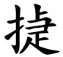 此令自中華民國111年1月1日生效。總　　　統　蔡英文
行政院院長　蘇貞昌﹏﹏﹏﹏﹏﹏﹏﹏總統活動紀要﹏﹏﹏﹏﹏﹏﹏﹏記事期間：110年12月17日至110年12月23日12月17日（星期五）˙無公開行程12月18日（星期六）˙偕同副總統就110年全國性公民投票發表談話12月19日（星期日）˙無公開行程12月20日（星期一）˙拜會慈濟證嚴法師（花蓮縣新城鄉）12月21日（星期二）˙蒞臨國立陽明交通大學產學創新研究學院揭牌典禮致詞（新竹市東區）˙蒞臨第2屆金牌農村競賽頒獎典禮致詞（臺北市中正區）12月22日（星期三）˙蒞臨亞洲台灣商會聯合總會第29屆第2次理監事聯席會議開幕典禮致詞（臺中市西屯區）12月23日（星期四）˙蒞臨「國家住都中心萬華‧安居社會住宅新建工程開工動土典禮」致詞（臺北市萬華區）˙接見2021第14屆崇越論文大賞特優及優等論文得獎博碩士生及主辦單位一行˙出席內政部警政署署務會報致詞（臺北市中山區）﹏﹏﹏﹏﹏﹏﹏﹏副總統活動紀要﹏﹏﹏﹏﹏﹏﹏﹏記事期間：110年12月17日至110年12月23日12月17日（星期五）˙蒞臨國立成功大學首任校長若槻道隆敕任官大禮服特展暨台日交流會致詞（臺南市東區）˙蒞臨「90躍太空特展」致詞（臺南市東區）˙頒贈前行政院國家科學委員會主任委員、國立成功大學前校長夏漢民先生褒揚令（臺南市東區）12月18日（星期六）˙陪同總統就110年全國性公民投票發表談話12月19日（星期日）˙無公開行程12月20日（星期一）˙無公開行程12月21日（星期二）˙蒞臨「雙十接力‧愛在疫起—協和慈善基金會20週年慶」致詞（苗栗縣頭份市）12月22日（星期三）˙無公開行程12月23日（星期四）˙接見社團法人台灣導盲犬協會成員一行轉　　載（轉載司法院大法官議決釋字第812號解釋）（內容見本號公報第13頁後插頁）總統府公報第7580號中華民國110年12月29日（星期三）總統令中華民國110年12月29日華總一經字第11000115841號總統令中華民國110年12月29日華總一經字第11000117281號總統令中華民國110年12月29日華總一經字第11000115851號總統令中華民國110年12月29日華總一義字第11000115861號總統令中華民國110年12月29日華總一經字第11000116321號總統令中華民國110年12月29日華總一義字第11000116331號總統令中華民國110年12月29日華總一經字第11020068381號總統令中華民國110年12月27日